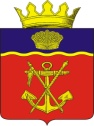 АДМИНИСТРАЦИЯКАЛАЧЁВСКОГО  МУНИЦИПАЛЬНОГО РАЙОНАВОЛГОГРАДСКОЙ  ОБЛАСТИПОСТАНОВЛЕНИЕот  15.03.2018г.        № 179О внесении изменений в постановление администрации Калачевского муниципального района от 25.01.2017г. № 31 «Об утверждении порядка размещения информации о среднемесячной заработной плате руководителей, их заместителей и главных бухгалтеров муниципальных учреждений и муниципальных унитарных предприятий, учредителем которых является администрация Калачевского муниципального района в информационно-телекоммуникационной сети «Интернет»» В соответствии со ст. 349.5 Трудового кодекса Российской Федерации постановляю:1. Внести изменения в Порядок размещения информации о среднемесячной заработной плате руководителей, их заместителей и главных бухгалтеров муниципальных учреждений и муниципальных унитарных предприятий, учредителем которых является администрация Калачевского муниципального района в информационно-телекоммуникационной сети "Интернет", утвержденный постановлением администрации Калачевского муниципального района Волгоградской области от 25.01.2017г. № 31 «Об утверждении порядка размещения информации о среднемесячной заработной плате руководителей, их заместителей и главных бухгалтеров муниципальных учреждений и муниципальных унитарных предприятий, учредителем которых является администрация Калачевского муниципального района в информационно-телекоммуникационной сети "Интернет"» изложив в новой редакции согласно приложению.2. Контроль за исполнением постановления возложить на первого заместителя главы Калачевского муниципального района Волгоградской области Земскову Н.П. 3.  Настоящее постановление подлежит  официальному опубликованию.Глава Калачевского муниципального района                                    П.Н. ХаритоненкоПриложение кпостановлению администрации Калачевского муниципального районаот 15.03.2018г. N 179ПОРЯДОК РАЗМЕЩЕНИЯ ИНФОРМАЦИИ О СРЕДНЕМЕСЯЧНОЙ ЗАРАБОТНОЙ ПЛАТЕ РУКОВОДИТЕЛЕЙ, ИХ ЗАМЕСТИТЕЛЕЙ И ГЛАВНЫХ БУХГАЛТЕРОВ МУНИЦИПАЛЬНЫХ УЧРЕЖДЕНИЙ И МУНИЦИПАЛЬНЫХ УНИТАРНЫХ ПРЕДПРИЯТИЙ, УЧРЕДИТЕЛЕМ КОТОРЫХ ЯВЛЯЕТСЯ АДМИНИСТРАЦИЯ КАЛАЧЕВСКОГО МУНИЦИПАЛЬНОГО РАЙОНА В ИНФОРМАЦИОННО-ТЕЛЕКОММУНИКАЦИОННОЙСЕТИ "ИНТЕРНЕТ"1. Настоящий Порядок устанавливает правила размещения в информационно-телекоммуникационной сети Интернет информации о среднемесячной заработной плате руководителей, их заместителей и главных бухгалтеров муниципальных учреждений и муниципальных унитарных предприятий, учредителем которых является администрация Калачевского муниципального района Волгоградской области (далее- учреждения и предприятия) и представления учреждениями и предприятиями данной информации.2. Среднемесячная заработная плата лиц, указанных в пункте 1 настоящего Порядка, рассчитывается учреждениями и предприятиями за календарный год в соответствии со статьей 139 Трудового кодекса Российской Федерации, пунктом 20 Положения об особенностях порядка исчисления средней заработной платы, утвержденного постановлением Правительства Российской Федерации от 24 декабря 2007 г. N 922 "Об особенностях порядка исчисления средней заработной платы", и представляется в комитет экономики администрации Калачевского муниципального района ежегодно не позднее 15 марта года, следующего за отчетным, на бумажном носителе по форме согласно приложению к настоящему Порядку.3. Ежегодно не позднее 10 апреля года, следующего за отчетным, комитетом экономики администрации Калачевского муниципального района собирается, обобщается информация, представленная в соответствии с пунктом 2 настоящего Порядка, и направляется в организационно- технический отдел администрации Калачевского муниципального района для размещения в информационно-телекоммуникационной сети Интернет на официальном сайте администрации Калачевского муниципального района Волгоградской области (kalachadmin.ru) не позднее 15 апреля года, следующего за отчетным.4. Руководители учреждений и предприятий несут ответственность за достоверность, полноту, своевременное представление информации в комитет экономики администрации Калачевского муниципального района.Приложениек Порядку размещенияинформации о среднемесячной заработной плате руководителей, их заместителей и главных бухгалтеров муниципальных учреждений и муниципальных унитарных предприятий, учредителем которых является администрация Калачевского муниципального района в информационно-телекоммуникационнойсети «Интернет»                                 ИНФОРМАЦИЯо среднемесячной заработной плате руководителей, их заместителей и главных бухгалтеров муниципальных учреждений имуниципальных унитарных предприятий, учредителем которых является администрация Калачевского муниципального района, за отчетный 20__ календарный год__________________________________________________________________(наименование муниципального учреждения илимуниципального унитарного предприятия)Руководительмуниципальногоучреждения  или предприятия    ____________________  ____________________________                                                            (подпись)                          (инициалы, фамилия)Главный бухгалтермуниципальногоучреждения или предприятий     ____________________  ____________________________                                                              (подпись)                         (инициалы, фамилия)N п/пФамилия, имя, отчество работникаЗанимаемая должностьПериод работыСреднемесячная заработная плата, рублей12345